附件22023年上半年中小学和幼儿园教师资格考试（面试）深圳考区报名流程图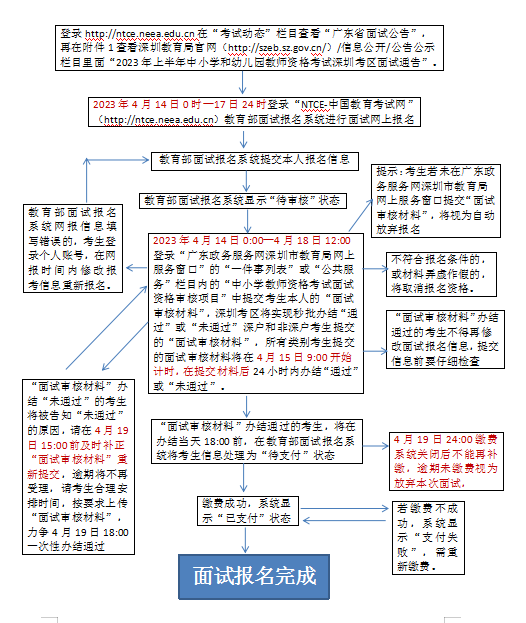 